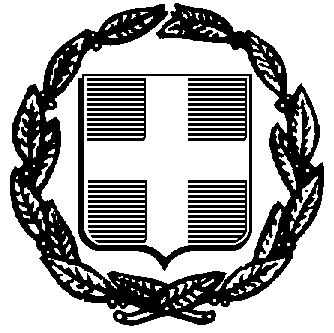 ΕΛΛΗΝΙΚΗ ΔΗΜΟΚΡΑΤΙΑ                                                    ΕΡΓΑΣΙΑ : Παροχή υπηρεσιών       Δ Η Μ Ο Σ    Χ Ι Ο Υ                                                                            τεχνικού ασφαλείας ΤΜΗΜΑ ΠΡΟΜΗΘΕΙΩΝΜΕΛΕΤΗΠαροχή υπηρεσιών τεχνικού ασφαλείας
CPV 71317210-8 (Υπηρεσίες παροχής συμβουλών σε Θέματα ασφάλειας ) 
ΠΕΡΙΕΧΟΜΕΝΑ1. Τεχνική περιγραφή2. Ενδεικτικός Προϋπολογισμός3. Συγγραφή υποχρεώσεωνΕΛΛΗΝΙΚΗ ΔΗΜΟΚΡΑΤΙΑ                                          ΕΡΓΑΣΙΑ : Παροχή υπηρεσιών       Δ Η Μ Ο Σ    Χ Ι Ο Υ                                                                         τεχνικού ασφαλείας ΤΜΗΜΑ ΠΡΟΜΗΘΕΙΩΝΤεχνική Περιγραφή    Αντικείμενο της παρούσας είναι η ανάθεση της παροχής υπηρεσιών τεχνικού ασφαλείας για το προσωπικό του Δήμου Χίου για χρονικό διάστημα ενός έτους  σύμφωνα με τα παρακάτω αναφερόμενα.Υποχρεώσεις Τεχνικού Ασφαλείας1. Συμβουλευτικές Δράσεις1. Ο Τεχνικός Ασφαλείας θα αναφέρεται στη διεύθυνση της επιχείρησης και θα παρέχει υποδείξεις και συμβουλές, γραπτά ή προφορικά, σε θέματα σχετικά µε την ασφάλεια της εργασίας καθώς και την πρόληψη των εργατικών ατυχημάτων. Τις γραπτές υποδείξεις ο Τεχνικός ασφαλείας καταχωρεί σε ειδικό βιβλίο της επιχείρησης, (βιβλίο γραπτών υποδείξεων του τεχνικού ασφαλείας). Ο εργοδότης έχει υποχρέωση να λαμβάνει γνώση ενυπογράφως των υποδείξεων που καταχωρούνται σ’ αυτό το βιβλίο.2. Ειδικότερα ο Τεχνικός Ασφαλείας:Συμβουλεύει σε θέματα οργάνωσης και προγραμματισμού εργασίας του προσωπικού, εισαγωγής και προμήθειας μέσων και εξοπλισμού εργασίας, επιλογής και ελέγχου της αποτελεσματικότητας των μέσων ατομικής προστασίας, διαμόρφωσης και διευθέτησης των θέσεων και του περιβάλλοντος εργασίας και γενικά οργάνωσης της δραστηριότητας. Ελέγχει την ασφάλεια των εγκαταστάσεων, των τεχνικών μέσων, των παραγωγικών δραστηριοτήτων και μεθόδων εργασίας πριν από την εφαρμογή τους. Επιβλέπει την εφαρμογή των μέτρων υγιεινής και ασφάλειας της εργασίας και πρόληψης των ατυχημάτων, ενημερώνοντας σχετικά τη διεύθυνση της επιχείρησης. 2. Επίβλεψη Συνθηκών Εργασίας1. Για την επίβλεψη των συνθηκών εργασίας ο Τεχνικός ασφαλείας: Επιθεωρεί τακτικά τις θέσεις εργασίας, να αναφέρει στη Διοίκηση οποιαδήποτε παράλειψη των μέτρων υγιεινής και ασφάλειας, προτείνει μέτρα αντιμετώπισης της, επιβλέποντας την εφαρμογή τους. Επιβλέπει την ορθή χρήση των ατομικών μέσων προστασίας, εφόσον απαιτούνται, ερευνά τα αίτια των εργατικών ατυχημάτων, αναλύει και αξιολογεί τα αποτελέσματα των ερευνών του και προτείνει μέτρα για την αποτροπή παρόμοιων ατυχημάτων. 2. Για τη βελτίωση των συνθηκών εργασίας στην επιχείρηση ο Τεχνικός ασφαλείας: Μεριμνά ώστε οι εργαζόμενοι στην επιχείρηση να τηρούν τους κανόνες υγιεινής και ασφάλειας της εργασίας, τους ενημερώνει και τους καθοδηγεί για την αποτροπή του επαγγελματικού κινδύνου που συνεπάγεται η εργασία τους, Συμβάλει στην κατάρτιση και εφαρμογή προγραμμάτων εκπαίδευσης των εργαζομένων σε θέματα υγιεινής και ασφάλειας της εργασίας.3. Ο Τεχνικός Ασφαλείας έχει υποχρέωση να τηρεί το επιχειρησιακό απόρρητο. 3. Πρόγραμμα εργασίαςΈναρξη και τήρηση βιβλίων για την Ασφάλεια & Υγεία των Εργαζομένων (Ν.1586/85, Π.∆. 17/96) αναφέρονται στην υποχρέωση της επιχείρησης να τηρεί τα εξής βιβλία: Βιβλίο γραπτών υποδείξεων του Τεχνικού ασφαλείας. Το βιβλίο σελιδομετρείται και θεωρείται από την Επιθεώρηση εργασίας. Ο νόμιμος εκπρόσωπος του εργοδότη λαμβάνει γνώση ενυπογράφως των υποδείξεων του Τεχνικού Ασφαλείας. Βιβλίο καταγραφής εργατικών ατυχημάτων. Σ’ αυτό καταχωρούνται τα αίτια και η περιγραφή του ατυχήματος. Το βιβλίο πρέπει να είναι στη διάθεση των αρμοδίων αρχών που ερευνούν το ατύχημα. Τα όποια μέτρα λαμβάνονται για να αποφευχθεί η επανάληψη του ατυχήματος στο μέλλον καταχωρούνται στο προαναφερθέν βιβλίο γραπτών υποδείξεων. 1. Έλεγχος επάρκειας των μέτρων ατομικής προστασίας. 2. Εφαρμογή συστήματος περιοδικού ελέγχου των συνθηκών ασφαλείας εργασίας και ενημέρωσης της Διοίκησης της επιχείρησης. 3. Σύνταξη και υποβολή στην επιχείρηση εκθέσεων όποτε αυτό ζητείται. 4. Σύνταξη οδηγιών για την ασφαλή εργασία του προσωπικού. 4. Σύνταξη γραπτής εκτίμησης επαγγελματικού κινδύνουΣύμφωνα με τα οριζόμενα στο άρθρο 43 του Ν.3850/2010 «Κύρωση του Κώδικα νόμων για την υγεία και την ασφάλεια των εργαζομένων», ο εργοδότης οφείλει να έχει στη διάθεσή του γραπτήεκτίμηση των υφιστάμενων κατά την εργασία κινδύνων για την ασφάλεια και την υγεία, συμπεριλαμβανομένων και εκείνων που αφορούν ομάδες εργαζομένων που εκτίθενται σε ιδιαίτερους κινδύνους. Οι διατάξεις του ανωτέρω νόμου εφαρμόζονται, εφόσον δεν ορίζεται αλλιώς, σε όλες τις επιχειρήσεις, εκμεταλλεύσεις και εργασίες του ιδιωτικού και του δημοσίου τομέα. (παρ. 1 άρθρο 2 του Ν.3850/2010).Η εκτίμηση κινδύνων αποτελεί μια συστηματική εξέταση όλων των πλευρών κάθε διεξαγόμενης εργασίας στο Δήμο με σκοπό: α) να εντοπιστούν οι πηγές επαγγελματικού κινδύνου, δηλαδή τι θα μπορούσε να προκαλέσει κινδύνους για την ασφάλεια και υγεία των εργαζομένων, β) να διαπιστωθεί κατά πόσο και με τι μέτρα μπορούν οι πηγές κινδύνων να εξαλειφθούν ή οι κίνδυνοι αυτοί να αποφευχθούν, και αν αυτό δεν είναι δυνατόν γ) να καταγραφούν τα μέτρα πρόληψης που ήδη εφαρμόζονται και να προταθούν αυτά που πρέπει συμπληρωματικά να ληφθούν για τον έλεγχο των κινδύνων και την προστασία των εργαζομένων.Συγκεκριμένα η Γραπτή Εκτίμηση Επαγγελματικού Κινδύνου, θα περιλαμβάνει:Καταγραφή των στοιχείων των εγκαταστάσεων.Καταγραφή των πηγών κινδύνου.Αξιολόγηση στοιχείων, συμπεράσματα – προτάσεις.Η ολοκλήρωση της γραπτής εκτίμησης θα πραγματοποιηθεί σε τέσσερις (4) μήνες από την υπογραφή της σύμβασης.Ο Τεχνικός ασφαλείας θα επισκέπτεται τους εργαζομένους του Δήμου στους χώρους εργασίας πως αυτοί θα έχουν προσδιοριστεί συμπληρώνοντας σε ετήσια βάση την ελάχιστη παρουσία που επιβάλει ο Νόμος. Το Διοικητικό Προσωπικό του Δήμου  ανήκει στη Γ κατηγορία επικινδυνότητας του άρθρου 10 του Ν.3850/2010 και οι ετήσιες ώρες του Τ.Α. ανέρχονται για κάθε εργαζόμενο σε 0,4 (Άρθρο 21 παρ.2 περ.8 Ν.3850/2010) και το εργατοτεχνικό προσωπικό και οι εργαζόμενοι στη Καθαριότητα στη Β κατηγορία του ιδίου άρθρου του ιδίου Νόμου και οι ετήσιες ώρες του Τ.Α. ανέρχονται για κάθε εργαζόμενο σε 2,5 (Άρθρο 21 παρ.2 περ.8 Ν.3850/2010). Η άσκηση των καθηκόντων του τεχνικού ασφαλείας θα γίνεται στους χώρους όπου εργάζονται οι υπάλληλοι του Δήμου Χίου.                                                                                                                    Χίος,     31 /1 /2022       Η Αναπληρώτρια Διευθύντρια 		   	                     Ο συντάξας                 Οικονομικών Υπηρεσιών                                 					                Κοντού Αναστασία                                                                                                              Τμ. Αποθήκης & Προμηθειών                                                                                                                   Γκανάπη ΜαρίαΕΛΛΗΝΙΚΗ ΔΗΜΟΚΡΑΤΙΑ                                           ΕΡΓΑΣΙΑ : Παροχή υπηρεσιών       Δ Η Μ Ο Σ    Χ Ι Ο Υ                                                                   τεχνικού ασφαλείας ΤΜΗΜΑ ΠΡΟΜΗΘΕΙΩΝ   Ενδεικτικός ΠροϋπολογισμόςΗ αναφερόμενη τιμή διαμορφώθηκε μετά από έρευνα της υπηρεσίας στις τρέχουσες τιμές σε αντίστοιχου είδους υπηρεσίες.                                                                                                                       Χίος,       31  /1  /2022             ΘΕΩΡΗΘΗΚΕΗ Αναπληρώτρια Διευθύντρια 				    	       Ο συντάξας        Οικονομικών Υπηρεσιών                                                                   								   Κοντού Αναστασία            Παληού  Σμαράγδα                                                                        Τμ. Αποθήκης & ΠρομηθειώνΕΛΛΗΝΙΚΗ ΔΗΜΟΚΡΑΤΙΑ                                           ΕΡΓΑΣΙΑ : Παροχή υπηρεσιών       Δ Η Μ Ο Σ    Χ Ι Ο Υ                                                                   τεχνικού ασφαλείας ΤΜΗΜΑ ΠΡΟΜΗΘΕΙΩΝΣυγγραφή υποχρεώσεωνΣ Υ Γ Γ Ρ Α Φ Η    Υ Π Ο Χ Ρ Ε Ω Σ Ε Ω ΝΆρθρο 1ο : Αντικείμενο συγγραφήςΗ παρούσα μελέτη αφορά την ανάθεση της παροχής υπηρεσιών τεχνικού ασφαλείας στο Δήμο Χίου για το 2022-2023.Άρθρο 2ο : Ισχύουσες διατάξειςΗ παροχή υπηρεσιών του τεχνικού ασφαλείας, θα εκτελεστεί σύμφωνα με όσα ορίζονται με: 1. Τις διατάξεις του Ν. 1568/85 (ΦΕΚ 177/18-10-1985, τ. Α΄) περί «Υγιεινής και ασφάλειας των εργαζομένων» όπως τροποποιήθηκε από τον Ν. 3850/10 και ισχύει μέχρι σήμερα2.  Το Π.Δ. 294/1988 (ΦΕΚ 138/21-6-1988, τ. Α΄) «Ελάχιστος χρόνος απασχόλησης τεχνικού ασφαλείας και ιατρού εργασίας, επίπεδο γνώσεων και ειδικότητα τεχνικού ασφαλείας για τις επιχειρήσεις, εκμεταλλεύσεις και εργασίες του άρθρου 1 του Ν.1568/1985»3.  Την ΚΥΑ 88555/3293/30-9-1988, τ. Β΄) «Υγιεινή και ασφάλεια του προσωπικού του Δημοσίου, των Ν.Π.Δ.Δ. και των Ο.Τ.Α.», η οποία κυρώθηκε με το Ν. 1836/89 (ΦΕΚ 79/14-3-1989 τ. Α΄)4.  Το Π.Δ. 17/1996 (ΦΕΚ 11/18-1-1996, τ. Α΄) «Μέτρα για τη βελτίωση της ασφάλειας και της υγείας των εργαζομένων κατά την εργασία σε συμμόρφωση με τις οδηγίες 89/391/ΕΟΚ και 91/383/ΕΟΚ.»5.  Το Π.Δ. 95/1999 (ΦΕΚ 102/26-5-1999 τ. Α΄) «Όροι ίδρυσης και λειτουργίας Υπηρεσιών Προστασίας και Πρόληψης»6.  Το Π.Δ. 159/1999 (ΦΕΚ 157/3-8-1999, τ. Α΄) «Τροποποίηση του Π.Δ. 17/96 “Μέτρα για την βελτίωση της ασφάλειας και της υγείας των εργαζομένων κατά την εργασία σε συμμόρφωση με τις οδηγίες 89/391/ΕΟΚ και 91/383/ΕΟΚ” (11/Α) κλπ»7.  Τις διατάξεις του αρθ. 9 του Ν. 3144/03 (ΦΕΚ 111/03 τ. Α’) «Κοινωνικός διάλογος για την προώθηση της απασχόλησης και την κοινωνική προστασία και άλλες διατάξεις»8. Τις διατάξεις του άρθρου 209 του Ν. 3463/2006 (ΦΕΚ 114/τ.Α’/8-6-2006) «Κύρωση του Κώδικα Δήμων και Κοινοτήτων»9. Τις διατάξεις του Ν.3850/2010 (ΦΕΚ 84/τ.Α’/2010) «Κύρωση του Κώδικα νόμων για την υγεία και την ασφάλεια των εργαζομένων»10. Της παρ. 10 του άρθρου 12 του Ν. 4071/12 (ΦΕΚ 85 Α/11-4-2012) «Ρυθμίσεις για την τοπική ανάπτυξη, την αυτοδιοίκηση και την αποκεντρωμένη διοίκηση Ενσωμάτωση Οδηγίας 2009/50/ΕΚ»11. Το υπ’ αριθ. οικ.44363/23-11-2012 έγγραφο του Υπουργείου Εσωτερικών «Παροχή υπηρεσιών προστασίας και πρόληψης-εφαρμογή διατάξεων άρθρου 12 παρ. 10 Ν.4071/2012»12.  Τις διατάξεις του Ν.4412/16 (ΦΕΚ147/τ.Α’/8-8-1206) «Δημόσιες Συμβάσεις Έργων, Προμηθειών και Υπηρεσιών (προσαρμογή στις Οδηγίες 2014/24/ΕΕ και 2014/25/ΕΕ)», όπως τροποποιήθηκε και ισχύει13. Την υπ’ αριθ. 50067/28/27-10-2017 (ΦΕΚ 3952/τ.Β’/10-11-2017) απόφαση του Υπουργού Εργασίας Κοινωνικής Ασφάλισης & Κοινωνικής Αλληλεγγύης (ΦΕΚ 3952/τ.Β’/10-11-2017)14. Την υπ’ αριθ. 43726/19 (ΦΕΚ 2208 Β/8-6-2019) «Παροχή μέσων ατομικής προστασίας σε υπαλλήλους των ΟΤΑ α' και β' βαθμού και των νομικών προσώπων αυτών και μέτρα προληπτικής ιατρικής»Άρθρο 3ο : Συμβατικά στοιχείαΤα συμβατικά στοιχεία κατά σειρά ισχύος είναι:α. Τεχνική περιγραφή – μελέτηβ. Η συγγραφή υποχρεώσεωνγ. Προϋπολογισμός μελέτηςΆρθρο 4ο : Χρόνος εκτέλεσης εργασίαςΟ χρόνος απασχόλησης της παροχής υπηρεσιών τεχνικού ασφαλείας, θα είναι για διάστημα δώδεκα (12) μηνών. Η συχνότητα των επισκέψεων και το ωρολόγιο πρόγραμμα θα καταρτιστούν με την υπογραφή της σύμβασης και θα υποβληθούν για θεώρηση στην αρμόδια υπηρεσία (Τμήμα Τεχνικής και Υγειονομικής Επιθεώρησης Χίου).Άρθρο 5ο : Υποχρεώσεις του εντολοδόχουΣτις αρμοδιότητες του τεχνικού ασφαλείας, βάσει του Ν. 1568/85 όπως τροποποιήθηκε από τον Ν. 3850/10 και σχετικής με αυτούς νομοθεσίας, περιλαμβάνονται τα παρακάτω αναφερόμενα :1. Ο τεχνικός ασφάλειας παρέχει στον εργοδότη υποδείξεις και συμβουλές , γραπτά ή προφορικά, σε θέματα σχετικά με την υγιεινή και ασφάλεια της εργασίας και την πρόληψη των εργατικών ατυχημάτων. Τις γραπτές υποδείξεις, ο τεχνικός ασφάλειας καταχωρεί σε ειδικό βιβλίο της επιχείρησης, το οποίο σελιδομετρείται και θεωρείται από την επιθεώρηση εργασίας. Ο εργοδότης έχει υποχρέωση να λαμβάνει γνώση ενυπογράφως, των υποδείξεων που καταχωρούνται σ' αυτό το βιβλίο.2. Ειδικότερα ο τεχνικός ασφάλειας:α) Συμβουλεύει σε θέματα σχεδιασμού, προγραμματισμού, κατασκευής και συντήρησης των εγκαταστάσεων, εισαγωγής νέων παραγωγικών διαδικασιών, προμήθειας μέσων και εξοπλισμού, επιλογής και ελέγχου της αποτελεσματικότητας των ατομικών μέσων προστασίας καθώς και διαμόρφωσης και διευθέτησης των θέσεων και του περιβάλλοντος εργασίας και γενικά οργάνωσης της παραγωγικής διαδικασίας.β) Ελέγχει την ασφάλεια των εγκαταστάσεων και των τεχνικών μέσων, πριν από τη λειτουργία τους, καθώς και των παραγωγικών διαδικασιών και μεθόδων εργασίας πριν από την εφαρμογή τους και επιβλέπει την εφαρμογή των μέτρων υγιεινής και ασφάλειας της εργασίας και πρόληψης των ατυχημάτων, ενημερώνοντας σχετικά τους αρμόδιους προϊσταμένους των τμημάτων ή τη διεύθυνση της επιχείρησης.3. Για την επίβλεψη των συνθηκών εργασίας ο τεχνικός ασφάλειας έχει υποχρέωση:α) να επιθεωρεί τακτικά τις θέσεις εργασίας από πλευράς υγιεινής και ασφάλειας της εργασίας, να αναφέρει στον εργοδότη οποιαδήποτε παράλειψη των μέτρων υγιεινής και ασφάλειας, να προτείνει μέτρα αντιμετώπισης της και να επιβλέπει την εφαρμογή τους, β) να επιβλέπει την ορθή χρήση των ατομικών μέσων προστασίας, γ) να ερευνά τα αίτια των εργατικών ατυχημάτων, να αναλύει και αξιολογεί τα αποτελέσματα των ερευνών του και να προτείνει μέτρα για την αποτροπή παρόμοιων ατυχημάτων, δ) να εποπτεύει την εκτέλεση ασκήσεων πυρασφάλειας και συναγερμού για τη διαπίστωση ετοιμότητας προς αντιμετώπιση ατυχημάτων.4. Για τη βελτίωση των συνθηκών εργασίας στην επιχείρηση ο τεχνικός ασφάλειας έχει υποχρέωση:α) μεριμνά ώστε οι εργαζόμενοι στην επιχείρηση να τηρούν τους κανόνες υγιεινής και ασφάλειας της εργασίας και να τους ενημερώνει και καθοδηγεί για την αποτροπή του επαγγελματικού κινδύνου που συνεπάγεται η εργασία τους, β) να συμμετέχει στην κατάρτιση και εφαρμογή των προγραμμάτων εκπαίδευσης των εργαζομένων σε θέματα υγιεινής και ασφάλειας της εργασίας, γ) Να συντάξει και παραδώσει στον εργοδότη γραπτή εκτίμηση επαγγελματικού κινδύνου, σύμφωνα με τα οριζόμενα στο αρθ. 43 του Ν. 3850/10. Η άσκηση του έργου του τεχνικού ασφάλειας δεν αποκλείει την ανάθεση σ' αυτόν από τον εργοδότη και άλλων καθηκόντων, πέρα από το ελάχιστο όριο ωρών απασχόλησης του ως τεχνικού ασφάλειας .5. Ο τεχνικός ασφάλειας έχει, κατά την άσκηση του έργου του ηθική ανεξαρτησία απέναντι στον εργοδότη και στους εργαζομένους. Τυχόν διαφωνία του με τον εργοδότη, για θέματα της αρμοδιότητος του, δεν μπορεί να αποτελέσει λόγο καταγγελίας της σύμβασής του. Σε κάθε περίπτωση η απόλυση του τεχνικού ασφάλειας πρέπει να είναι αιτιολογημένη.6. Ο τεχνικός ασφάλειας έχει υποχρέωση να τηρεί το επιχειρησιακό απόρρητο.7. Συνεργασία τεχνικού ασφάλειας και γιατρού εργασίας:α. Ο τεχνικός ασφάλειας και ο γιατρός εργασίας υποχρεούνται, κατά την εκτέλεση του έργου τους, να συνεργάζονται, πραγματοποιώντας κοινούς ελέγχους των χωρών εργασίας.β. Ο τεχνικός ασφάλειας και ο γιατρός εργασίας οφείλουν, κατά την εκτέλεση των καθηκόντων τους, να συνεργάζονται με την Επιτροπή Υγείας και Ασφάλειας των Εργαζομένων (Ε.Υ.Α.Ε.) ή τον αντιπρόσωπο των εργαζομένων.γ. Ο τεχνικός ασφάλειας και ο γιατρός εργασίας οφείλουν να ενημερώνουν την Επιτροπή Υγείας και Ασφάλειας των Εργαζομένων (Ε.Υ.Α.Ε.) ή τον αντιπρόσωπο για κάθε σημαντικό ζήτημα υγιεινής και ασφάλειας της εργασίας στην επιχείρηση και να τους παρέχουν συμβουλές σε θέματα υγιεινής και ασφάλειας της εργασίας.Άρθρο 6ο : Υποχρεώσεις του εντολέαΟ εντολέας οφείλει να εξοφλήσει τις οφειλές του προς τον εντολέα εντός ενενήντα (90) ημερών από την ημερομηνία έκδοσης τους. Σε περίπτωση παρέλευσης του παραπάνω χρονικού διαστήματος οι οφειλές του, θα θεωρούνται ληξιπρόθεσμες και απαιτητές, επιβαρυνόμενες με τόκο με νόμιμο επιτόκιο υπερημερίας υπολογιζόμενου από την ημερομηνία που οι οφειλές κατέστησαν ληξιπρόθεσμες και αφού προσκομιστούν στο Δήμο από τον εντολοδόχο τα νόμιμα παραστατικά (απόδειξη ή δελτίο παροχής υπηρεσιών κλπ)Άρθρο 7ο : Ανωτέρα βίαΩς ανωτέρα βία θεωρείται κάθε απρόβλεπτο και τυχαίο γεγονός που είναι αδύνατο να προβλεφθεί έστω και εάν για την πρόβλεψη και αποτροπή της επέλευσης του καταβλήθηκε υπερβολική επιμέλεια και επιδείχθηκε η ανάλογη σύνεση. Ενδεικτικά γεγονότα ανωτέρας βίας είναι: εξαιρετικά και απρόβλεπτα φυσικά γεγονότα, πυρκαγιά που οφείλεται σε φυσικό γεγονός ή σε περιστάσεις για τις οποίες ο εντολοδόχος ή ο εντολέας είναι ανυπαίτιοι, αιφνιδιαστική απεργία προσωπικού, πόλεμος, ατύχημα, αιφνίδια ασθένεια του προσωπικού του εντολοδόχου κ.α. στην περίπτωση κατά την οποία υπάρξει λόγος ανωτέρας βίας ο εντολοδόχος οφείλει να ειδοποιήσει αμελλητί τον εντολέα και να καταβάλει κάθε δυνατή προσπάθεια σε συνεργασία με το άλλο μέρος για να υπερβεί τις συνέπειες και τα προβλήματα που ανέκυψαν λόγω της ανωτέρας βίας. Ο όρος περί ανωτέρας βίας εφαρμόζεται ανάλογα και για τον εντολέα προσαρμοζόμενος ανάλογα.Άρθρο 8ο : Αναθεώρηση τιμώνΗ αμοιβή δεν υπόκειται σε καμία αναθεώρηση για οποιοδήποτε λόγο και αιτία και παραμένει σταθερή και αμετάβλητη καθ’ όλη την διάρκεια ισχύος της εντολής. Στο ποσό της αμοιβής συμπεριλαμβάνονται οι βαρύνοντες τον εντολοδόχο φόροι και βάρη.Άρθρο 9ο : Τρόπος πληρωμήςΗ αμοιβή δύναται να καταβληθεί συνολικά με τη λήξη της σύμβασης είτε τμηματικά ανά μήνα ανάλογα με την πρόοδο της παροχής υπηρεσιών και αφού προσκομιστούν στο Δήμο από τον εντολοδόχο τα νόμιμα παραστατικά (Απόδειξη ή δελτίο παροχής υπηρεσιών κλπ).Στο ποσό της αμοιβής συμπεριλαμβάνονται οι βαρύνοντες τον εντολοδόχο φόροι και βάρη.Η ανωτέρω δαπάνη θα βαρύνει την πίστωση ΚΑ 00-6117.002 του προϋπολογισμού έτους 2020.Άρθρο 10ο : Φόροι, τέλη, κρατήσειςΟ εντολοδόχος σύμφωνα με τις ισχύουσες διατάξεις βαρύνεται με όλους ανεξαιρέτως τους φόρους, τέλη, δασμούς και εισφορές υπέρ του δημοσίου, δήμων και κοινοτήτων ή τρίτων που ισχύουν σύμφωνα με την κείμενη νομοθεσία.Άρθρο 11ο : Επίλυση διαφορώνΟι διαφορές που θα εμφανισθούν κατά την εφαρμογή της σύμβασης, επιλύονται σύμφωνα με τις ισχύουσες διατάξεις.                                                                                                                 Χίος,    31 /1/2022                 ΘΕΩΡΗΘΗΚΕΗ Αναπληρώτρια Διευθύντρια 				                 Ο συντάξας        Οικονομικών Υπηρεσιών                                                                    								Κοντού Αναστασία            Γκανάπη Μαρία                                                                  Τμ. Αποθήκης & ΠρομηθειώνΑ/ΑΚΑΤΗΓΟΡΙΑ ΠΡΟΣΩΠΙΚΟΥΚΑΤΗΓΟΡΙΑΕΙΔΙΚΟΤΗΤΑΣΚΑΤΗΓΟΡΙΑ(βάσει τουΠ.Δ.294/1988)ΣΥΝΟΛΟΕΡΓΑΖΟ-ΜΕΝΩΝΧΡΟΝΟΣΑΠΑΣΧΟ-ΛΗΣΗΣ(ΣΕΜΗΝΕΣ)ΩΡΕΣΕΡΓΑΣΙΑΣΓΙΑΤΡΟΥ /ΕΤΟΣ /ΕΡΓΑΖΟΜΕΝΟΣΥΝΟΛΟΩΡΩΝ1ΜόνιμοιΔιοικητικό προσωπικόΓ164 άτομα120,4066,002ΜόνιμοιΕργατοτεχνικό προσωπικόΒ143 άτομα122,50358,003Ορισμένου χρόνου καθαριότηταςΕργατοτεχνικό προσωπικόΒ24 άτομα122,5060,004.Ορισμένου χρόνου καθαριότηταςΕργατοτεχνικό προσωπικόΒ14 άτομα 62,5018,004.Ορισμένου χρόνου (λοιπών υπηρεσιών-καθαρίστριες) Εργατοτεχνικό προσωπικόΒ83 άτομα42,5069,00Ορισμένου χρόνου (λοιπών υπηρεσιώναπό ευρωπαϊκά προγράμματα Εργατοτεχνικό προσωπικόB28 άτομα122,5070,006.Ορισμένου χρόνουΕποχικό (Κοιν. Προστ - Ειδ. σύμβ)Διοικητικό προσωπικό Γ37 άτομα120,4015,007.Ορισμένου χρόνου καθαριότητας Κοινωφελής Εργατοτεχνικό προσωπικόB80 άτομα82,50134,008.Ορισμένου χρόνου (λοιπών υπηρεσιών-καθαρίστριες Εργατοτεχνικό προσωπικό  Β90 άτομα30,409,009.Ορισμένου χρόνου (πυρασφάλεια )Εργατοτεχνικό προσωπικόΒ20 άτομα42,5017,00ΣΥΝΟΛΟ683 άτομα816,00Α/ΑΠΕΡΙΓΡΑΦΗΜΟΝΑΔΑ ΜΕΤΡΗΣΗΣΠΟΣΟΤΗΤΑΤΙΜΗ ΜΟΝ.ΔΑΠΑΝΗ1Παροχή υπηρεσιών τεχνικού ασφαλείαςώρα816 ώρες 7,50 ευρώ/ώρα6.120,00 €Σύνολο καθαρής αξίαςΣύνολο καθαρής αξίας6.120,00 €ΦΠΑ 17%ΦΠΑ 17%1.040,40 €Γενικό Σύνολο ΔαπάνηςΓενικό Σύνολο Δαπάνης7.160,40€